Pistes d’exploitation pédagogique du recto du poster de la Résol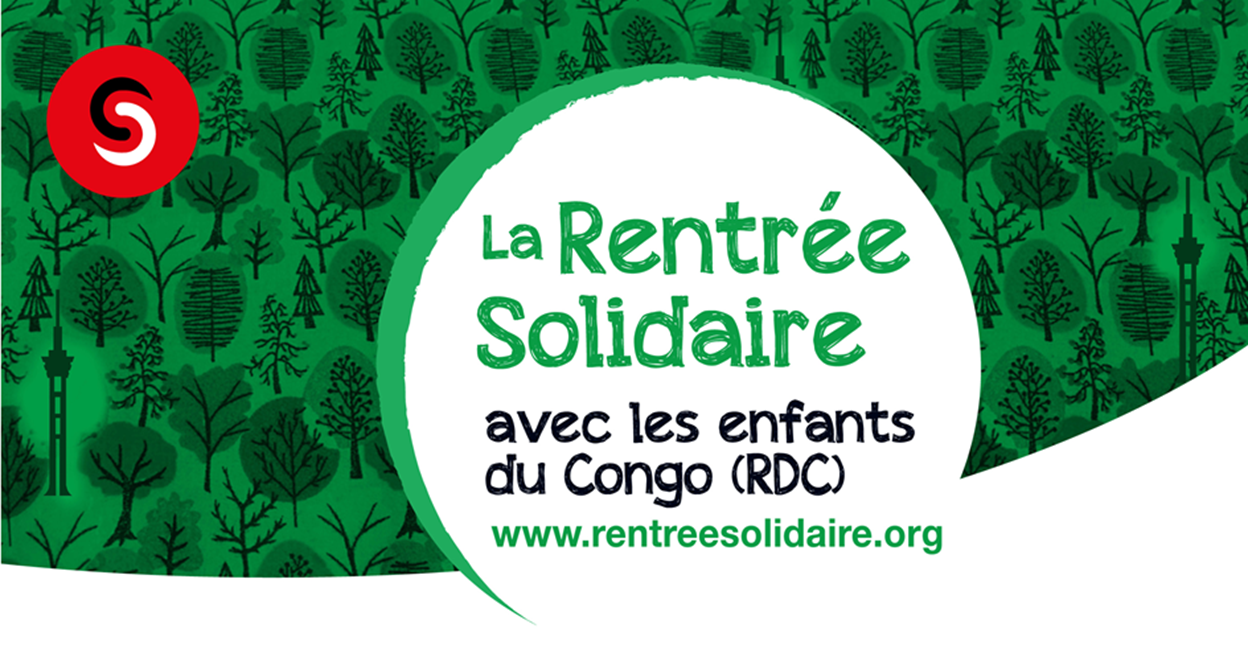 Niveau A1 (CECRL) - Cycle 2 (Education nationale en France)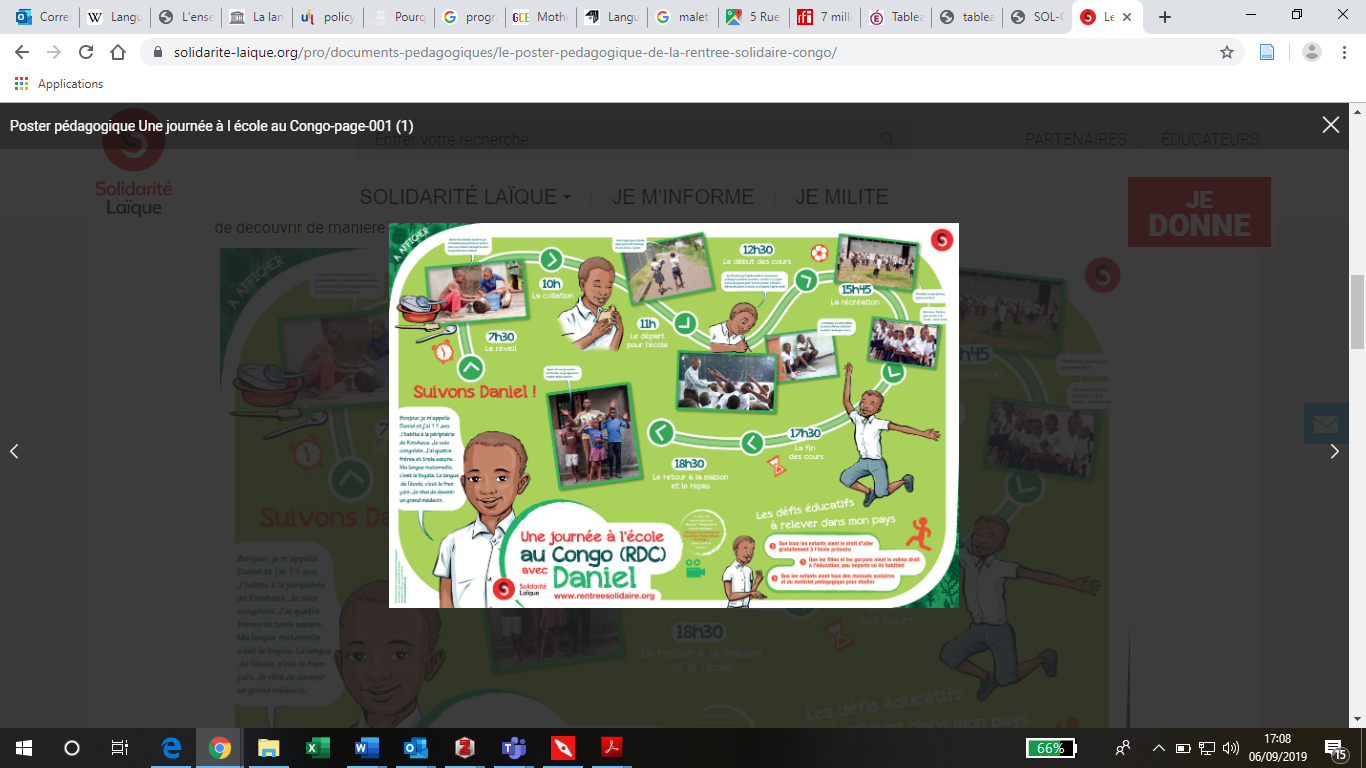 - Poster à télécharger en pdf sur le lien suivant : http://www.solidarite-laique.org/pro/documents-pedagogiques/le-poster-pedagogique-de-la-rentree-solidaire-congo/ - Possibilité d’obtenir gratuitement le poster en A2 en s’inscrivant sur le lien suivant : https://oxiforms.com/form.php?f=E81AD5BA-26CD-449A-84A3-377A94E6687BRESUME DE LA FICHE PEDAGOGIQUEPublic cible :- Classe d’âge des apprenants : de 7 à 12 ans- Niveau de français : A1 selon le CECRL (https://www.coe.int/fr/web/common-european-framework-reference-languages/level-descriptions)- Niveau de scolarité (programme français) : à partir du CE1Objectifs culturels visés dans la fiche pédagogique :- découvrir la journée « typique » d’un enfant congolais- mieux connaître les conditions de scolarisation en RDC- mieux connaître la République Démocratique du CongoCompétences travaillées :- comprendre un texte et des images et les interpréter- rédiger des phrases au présent de l’indicatif (verbes de tous les groupes et verbes pronominaux y compris)- enrichir son lexique (vocabulaire de l’identité, de l’école et des moments de la journée)Structure de la fiche :Etape 1 : phase de découverte des documents à partir des photos et dessinsEtape 2 : phase de compréhension globale (Qui est Daniel ? Quelles sont les informations fournies par le poster ?)Etape 3 : phase de compréhension détaillée (Que fait Daniel à chaque moment de sa journée ?)Etape 4 : phase de travail sur la langue (le présent de l’indicatif)Etape 5 : phase de production écrite (Ecrire à la manière de Daniel. Raconter sa journée)Phase de découverte du recto du poster – 10 minutes maximumActivité 1 : Pistes de réponses aux questions- Que voyez-vous sur les dessins ?- Nous voyons un enfant ; il mange ; il porte un uniforme ; il est heureux ; il écrit ; il saute en l’air ; il est métis ; il est noir ; il est jeune ; etc.- Que voyez-vous sur les photos ?- Nous voyons des enfants ; une famille ; une salle de classe ; la rue ; un professeur ; un tableau ; des enfants qui font la vaisselle ; des enfants en train de jouer ; etc.Activité 2 : Réponse à la questionL’enfant s’appelle DANIELPhase de compréhension globale du poster – 15 minutes maximumActivité 3 :Réponses au questionnaire :Sur le poster, on trouve : - des informations sur l’identité de Daniel (son nom, sa nationalité, etc.) x- son programme d’une journée d’école xActivité 4 :Réponses aux questions :Prénom : Daniel Âge : 11 ansNationalité : congolaiseLangue maternelle : lingalaLangue de l’école : françaisNombre de frères : 4Nombre de sœurs : 3Phase de compréhension détaillée – 15 minutes maximumActivité 5 :Corrigé de l’exercice :7h00 : Daniel se réveille.10h00 : Daniel prend une collation. Il mange un sandwich.11h00 : Daniel marche pour aller à l’école.12h30 : Daniel commence à étudier.15h45 : Daniel joue au foot pendant la récréation.17h30 : Daniel termine sa journée d’école.18h30 : Daniel rentre chez lui.Phase de travail sur la langue – 15 minutes maximumActivité 6 :Corrigé de l’exercice :- Je prends une collation.- Je mange un sandwich.- Je marche pour aller à l’école.- Je commence à étudier.- Je joue au foot pendant la récréation.- Je termine la journée d’école.Phase de production écrite – environ 30 minutesActivité 7 :Conception pédagogique de la fiche : Christelle MignotPhotos : Marcus OnalundulaDessins et création graphique : @thelinkink – Julia FraudConsignes à l’enseignant :- Demander aux apprenants, en groupe classe, de répondre à l’oral aux questions suivantes→ Que voyez-vous sur les dessins ?→ Que voyez-vous sur les photos ?- Recueillir les réponses données par les élèves au fur et à mesure, de manière    dynamique ;- Veiller à ce qu’un maximum d’enfants prenne la parole ;- Noter les informations essentielles au tableau pour fixer le vocabulaire.- En groupe classe, demander aux apprenants de répondre à la question suivante :→ Comment s’appelle le personnage principal du poster ?- Préciser que l’information se trouve dans le titre si besoin.- Demander aux élèves de former des binômes et de s’approcher du poster pour s’intéresser aux textes (si vos classes sont pléthoriques, vous pouvez distribuer la version pdf du poster à chaque binôme).- Leur demander de réaliser l’exercice 1 sur leur FICHE APPRENANTS, en binômes.Pour information, contenus de l’exercice :- Procéder à la correction en groupe classe (Si vous le souhaitez, vous pouvez demander aux apprenants de justifier leurs réponses et de citer les éléments du poster leur ayant permis de répondre (Les informations dans la BULLE en bas à gauche du poster + le parcours de Daniel dans la journée avec une information sur ses activités à différents HORAIRES))- Demander de réaliser l’exercice 2 de leur fiche apprenants, de manière individuelle.- Il s’agit de remplir la carte d’identité de Daniel :→ Procéder à une correction des réponses en groupe classe.- Demander aux élèves d’observer la journée-type de Daniel et de réaliser l’exercice 3 de leur fiche apprenants.→ Analysez la journée-type de Daniel ;→ Reliez chaque moment de la journée à une activité de Daniel, comme dans l’exemple.→ Attention : il y a des informations-intrues ! Et certains moments de la journée de Daniel ne sont pas décrits.- Procéder à la correction en groupe classe.- En groupe classe, demander aux élèves d’observer le poster de relever toutes les informations où Daniel parle de lui à la première personne du singulier (je).- Pour les aider, vous pouvez inscrire les débuts de phrases attendus au tableau :- « Après la toilette du matin, je ……- « Je n’…- « Pendant la récréation, je…- « Après l’école, je…- Les amener à remarquer que certains verbes changent quand on les conjugue avec « je » ou « il ».- Puis leur demander de réaliser l’exercice 4 de leur fiche apprenants.Il s’agit de transformer toutes les informations relatives à Daniel à la première personne :7h00 : Daniel se réveille.→ Je me réveille.10h00 : Daniel prend une collation. Il mange un sandwich.→………………………………………………………………11h00 : Daniel marche pour aller à l’école.→………………………………………………………………12h30 : Daniel commence à étudier.→………………………………………………………………15h45 : Daniel joue au foot pendant la récréation.→………………………………………………………………17h30 : Daniel termine la journée d’école.→………………………………………………………………- Demander aux élèves de réaliser l’exercice 5 de leur fiche apprenants.Sujet :Propose-nous une petite BD avec les moments les plus importants de ta journée (6 moments).Dans chaque case, fais un dessin puis écris ce que tu fais dans une bulle, à la manière de Daniel (au présent de l’indicatif).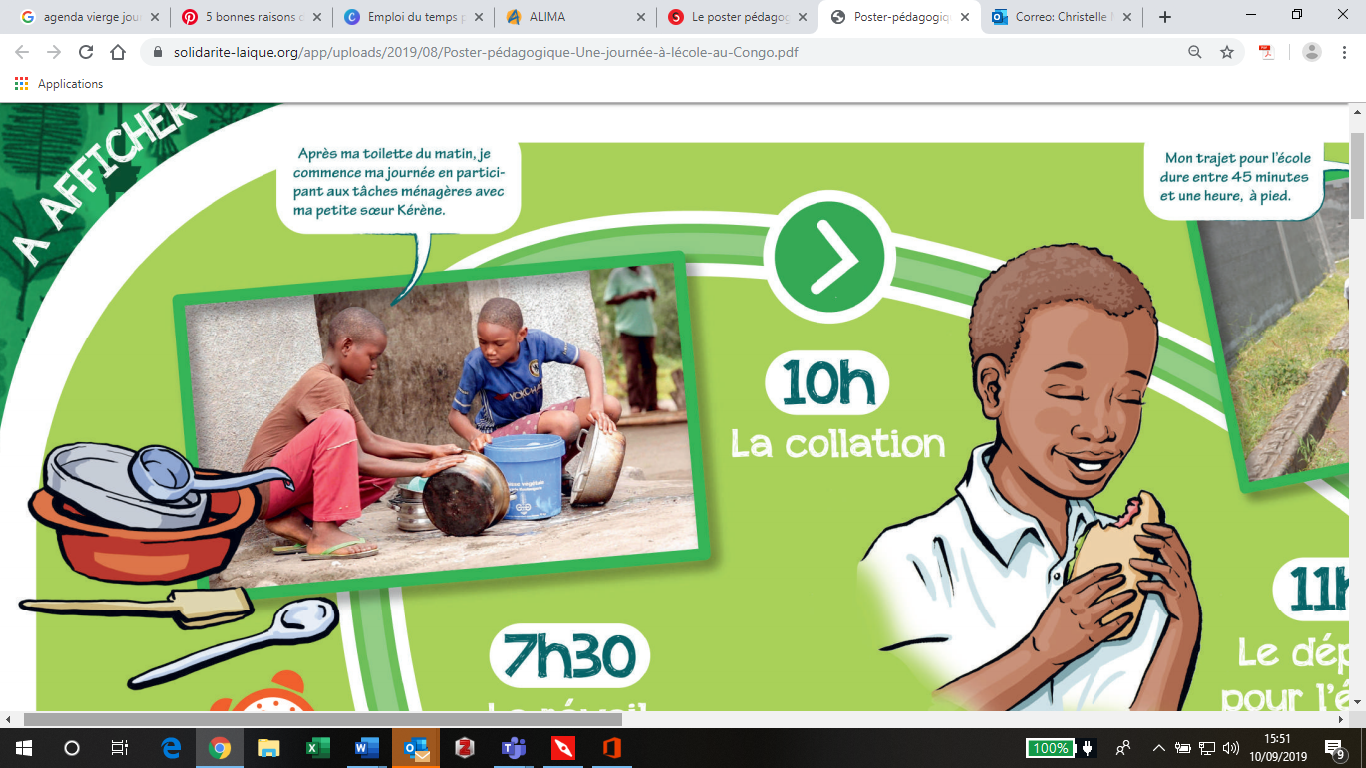 Remarque destinée aux enseignants : n’hésitez pas à partager les productions de vos élèves sur le blog dédié : http://www.rentreesolidaire.org/